Письмо №544 от 18 мая 2022 годаОб аккредитации в качестве представителя СМИРуководителям ООМКУ «Управление образования»  сообщает, что представителям СМИ, желающим освещать кампанию ГИА-2022 и желающим присутствовать на пунктах проведения экзамена необходимо заполнить заявление. 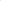 Заполненный документ просим направить на почту press@dagminobr.ru в срок до 20 мая. Просим довести информацию до заинтересованных лиц.Приложение: в 1 файлеНачальник МКУ «УО»:                                                                        Х.ИсаеваИсп.: Магомедова У.К.Тел.: 8 903 482 57 46ШТАМП СМИ                                               Министру образования и науки    Республики ДагестанБучаеву Я.Г.от____________________________                            (ФИО заявителя)______________________________ ______________________________              (наименование СМИ, должность) __________________________________________________________________________________________ ЗаявлениеПрошу аккредитовать меня в качестве представителя средства массовой информации на освещение проведения государственной итоговой аттестации по образовательным программам основного общего образования и среднего общего образования в пунктах проведения экзаменов, расположенных на территории ______________________________________, в 2022 году.С требованием о запрещении наличия и использования мобильных телефонов, иных средств связи, электронно-вычислительной техники при нахождении в пункте проведения экзамена ознакомлен(а). С порядком проведения государственной итоговой аттестации по образовательным программам основного общего и среднего общего образования ознакомлен(а). С правами и обязанностями представителя средства массовой информации на освещение проведения государственной итоговой аттестации в 2022 году ознакомлен(а). Подтверждаю отсутствие близких родственников, участвующих в текущем 2022 году в государственной итоговой аттестации по образовательным программам основного общего и (или) среднего общего образования на территории ____________________. В соответствии со ст. 9 Федерального закона от 27.07.2006 № 152-ФЗ «О персональных данных» даю согласие на обработку (любое действие (операцию) или совокупность действий (операций), совершаемых с использованием средств автоматизации или без использования таких средств с персональными данными, включая сбор, запись, систематизацию, накопление, хранение, уточнение (обновление, изменение), извлечение, использование, передачу (распространение, предоставление, доступ), обезличивание, блокирование, удаление, уничтожение) моих персональных данных, содержащихся в заявлении. О себе сообщаю следующее:Адрес регистрации: _________________________________________________Адрес фактического проживания ______________________________________Дата и место рождения_______________________________________________  __________________________________________________________________Паспортные данные: номер__________ серия__________Выдан ___________  __________________________________________________________________Контактный телефон________________________________________________ Подпись заявителя заверяю __________________________________________ __________________________________________________________________                (подпись руководителя СМИ) (ФИО редактора СМИ, в котором работает заявитель) МП ______________________                                  (дата) Приложение: копия паспорта.